	Группа 19-20	ХимияСообщение на тему «Химия в быту» с помощью интернет-ресурсов.Решение задач. Подготовка к дифференцированному зачету.                   Основы физиологии волос и кожиТема. Профилактика гнойничковых заболеваний на производстве и в быту.	КонспектГнойные заболевания и их развитие зависит от следующих условий: проникновения в ткани организма гноеродных микробов, состояния организма и условий внешней среды. Поэтому все мероприятия по предупреждению острогнойных заболеваний должны учитывать перечисленные причины, от которых зависит появление и развитие этих заболеваний.Гнойные заболевания причины. Одной из главных причин возникновения гнойных заболеваний является, как сказано, проникновение извне в ткани или кровь организма тех или иных гноеродных микробов через различные повреждения кожи или слизистые. Поэтому одним из важных способов профилактики многих гнойных заболеваний является предупреждение травматизма как на производстве, так и в быту.При наличии любого открытого повреждения особое значение приобретает своевременное оказание рациональной первой медицинской помощи с соблюдением общих правил асептики и антисептики, а также немедленная обработка мелких повреждений обученными лицами или в порядке само- и взаимопомощи.При любых повреждениях тканей и органов, от чего бы они ни возникали (ранения, операции), весьма большое значение имеет профилактика гнойных осложнений. Она состоит из целого ряда мероприятий, направленных на предупреждение попадания в раны гнойных микробов и дальнейшего развития инфекции. В этом отношении исключительную роль играет организация и качество первой и неотложной помощи всем лицам, получившим случайное ранение.Гнойные заболевания профилактика. Профилактика раневой инфекции (а следовательно, и возможных гнойных осложнений) заключается прежде всего в тщательном соблюдении всех современных правил хирургической асептики при оказании медицинской помощи (при наложении повязок, при инъекциях, перевязках и т. п.).Для предупреждения проникновения гноеродных микробов в рану предложено много способов. Простейшим из них является смазывание незначительных повреждений кожных покровов йодной настойкой или спиртовым раствором бриллиантовой зелени. Еще лучшие результаты дает применение жидкости Н. Н. Новикова, которая имеет следующий состав: танина—1,0, бриллиантовой зелени — 0,2, 96° спирта — 0,2, касторового масла — 0,5 и коллодия — 20,0. С помощью пипетки или стеклянной палочки эту жидкость или клей БФ-6 наносят непосредственно на поврежденный участок кожи и окружающую кожную поверхность. Через 1— 2 минуты над поврежденным участком кожи образуется плотная эластическая пленка. При мелких травмах можно пользоваться еще и другим способом: рана и ее окружность с помощью марлевых или ватных шариков протирается (моется) 3—5% раствором мыла или 0,25 — 0,5% раствором нашатырного спирта, осушивается, смазывается йодной настойкой, присыпается смесью пенициллина со стрептоцидом и тщательно заклеивается липким пластырем. Для профилактики инфекции при микротравмах может употребляться также коллоидный раствор фурацилина или бриллиантовой зелени.В профилактике гнойных заболеваний при ранениях и операциях весьма большое значение имеет профилактическое применение антибиотиков или сульфаниламидных препаратов. Фельдшер и медицинская сестра должны широко использовать их при оказании первой помощи при ранениях. Для этого применяют, например, присыпание раны пенициллином, стрептоцидом или еще лучше — их смесью.При больших ранениях, открытых переломах или ожогах следует ввести пенициллин или бициллин внутримышечно. При невозможности инъекций антибиотики дают внутрь в виде таблеток. После этого больные, у которых имеются раны, подлежащие первичной хирургической обработке, направляются к врачу. При обработке врачом свежих ранений, а также при различных операциях (в до и послеоперационном периоде) также широко пользуются общим и местным применением антибиотиков.Профилактическое применение антибиотиков при различных открытых повреждениях и операциях способствует лучшему заживлению ран, значительному уменьшению гнойных осложнений и их тяжести и более быстрому выздоровлению и восстановлению трудоспособности больных.В профилактике дальнейшего распространения острогнойных процессов и появления различных осложнений большое значение имеет своевременное и рациональное лечение первичных воспалительных заболеваний, особенно в начальных стадиях их развития. Так, своевременное применение антибиотиков и оперативного вмешательства при ограниченном абсцессе может предупредить переход его в более распространенное и тяжелое заболевание — флегмону, а также появление таких осложнений, как лимфангоит, лимфаденит. Своевременное и рациональное лечение одного фурункула может предотвратить переход его в фурункулез, своевременная операция при остром аппендиците или другом острогнойном процессе в брюшной полости предупреждает развитие общего перитонита и т. д. Большое значение имеет и борьба с гнойничковыми заболеваниями (пиодермитами) на производстве и в быту.Говоря о профилактике гнойных заболеваний, следует подчеркнуть, что весь медицинский персонал должен педантично соблюдать правила личной гигиены (частое мытье рук, смена перчаток и халатов), так как грязные руки, грязная одежда способствуют распространению гноеродной инфекции. В этом отношении особую опасность для хирургических больных имеют гнойные заболевания у лиц медицинского персонала (фурункулы, абсцессы), а также такие заболевания, как ангина, грипп. Наличие у персонала этих заболеваний может повести к инфицированию больных и их ран и к возможному появлению у них тех или иных гнойных заболеваний.Помимо гноеродной инфекции, возникновение и развитие различных гнойных заболеваний в значительной степени зависят от защитных сил организма. Поэтому в профилактике любых, в том числе и гнойных заболеваний большое значение имеют мероприятия, укрепляющие организм человека: регулярные занятия физкультурой и спортом, правильный режим труда и отдыха, влажные обтирания, воздушные ванны и т. д. Общее укрепление и закаливание организма повышает его сопротивляемость к различным инфекциям и в той или иной степени обусловливает более благоприятное течение и исход в случае развития гнойного заболевания.В профилактике многих гнойных заболеваний большое значение имеет оздоровление внешней среды, в которой живет и работает человек, т. е. улучшение условий труда и быта. Так, например, в профилактике целого ряда гнойных заболеваний (фурункулез, пиодермиты и т. п.) большую роль играют мероприятия общегигиенического характера и уход за кожей (особенно рук).Сюда относятся надлежащие санитарно-гигиенические и санитарно-технические условия труда на промышленных предприятиях и на сельскохозяйственных работах, борьба с запыленностью и загрязненностью помещений, рациональная и чистая спецодежда, организация душей, бань, прачечных, мероприятия по борьбе с загрязнениями кожи (различными маслами и жидкостями), а также борьба за оздоровление быта (регулярное мытье под душем или в бане, смена белья). Для предупреждения заболеваний кожи рук на некоторых производствах целесообразно применение различных защитных мазей и методов санации (оздоровления) рук.Следует помнить, что непрерывное повышение культуры труда и быта представляет собою основной путь снижения заболеваемости вообще и разнообразными гнойными процессами в частности.Наконец, в профилактике многих гнойных заболеваний большое значение имеет санитарно-просветительная работа среди населения. Особенно велика роль санитарно-просветительной работы среди населения (беседы, лекции, использование печати, радио, телевидение) в деле предупреждения различных микротравм и гнойничковых заболеваний (часто являющихся причиной более опасных острогнойных процессов), а также осложнений острых заболеваний органов брюшной полости (аппендицит, холецистит, перитонит). Гнойные зболевания , как правило, требуют срочной госпитализации больных и немедленного оперативного вмешательства.Разумная пропаганда начальных признаков гнойных заболеваний и советы о необходимости раннего обращения за медицинской помощью ведут к значительному улучшению исходов и к уменьшению количества различных осложнений.Задание: Письменно. Гнойные заболевания профилактика. Тема. Профилактика заболеваний вызванных стрептококками.( учебник санитарии стр.69-71) выписать профилактические мероприятия. Выписать стрептококковые пиодермии.Тема. Профилактика заболеваний Вызванных стафилококками( учебник санитарии стр.67-69) Выписать стафилококковые пиодермии.Практическая работа Определение болезней кожи, вызванных животными паразитами. Письменно.                                        Практическая работа №8Тема «Определение болезней кожи, вызванных животными-паразитами»Цель: научиться определять болезни кожи человека, вызванные чесоточным клещом и вшами (животными-паразитами)Оборудование: инструктивно-методическая карта, учебник Е.А.Соколова «Основы физиологии кожи и волос», Л.Д.Чалова «Санитария и гигиена парикмахерских услуг» Ход работы: Опишите в тетради паразитарные заболевания кожи, меры профилактики паразитарных заболеваний.Заполните таблицуПисьменно ответьте на вопросы:1.Назовите признаки чесотки?2.Дайте определение: что такое педикулез?Тема. Личная гигиена мастера парикмахера (Конспект в тетради)Правила личной гигиены парикмахера.Гигиена - наука, изучающая влияния условий труда и быта на здоровье человека. Одна из важнейших задач современной гигиены -разработка гигиенических правил, нормативов и мероприятий по предупреждению отрицательного воздействия различных факторов внешней среды. Среди различных предприятий бытового обслуживания, услугами которых пользуется человек, значительное место занимают парикмахерские. Основные задачи гигиены парикмахерских направлены на предупреждение, возникновения и распространения заразных болезней. Гигиенические требования к работе мастера направлены на снижение возможности заболевания. Выполнение санитарных требований зависит от деятельности всех работников парикмахерской. Поэтому мастера должны представлять всю важность выполнения санитарных требований. Мытье головы. Перед мытьем головы необходимо чисто вымыть раковину, подготовить шампунь, салфетку и полотенце. После мытья волосы тщательно ополаскиваем, промакиваем полотенцем. Окраска. Основным санитарным требованием ко всем применяемым красителям является абсолютная безопасность для здоровья человека. Приготовление красок парикмахером запрещено так, как это может привести к проявлению аллергической реакции. Окраску проводить только в перчатках. Химическая завивка. Использовать только пластмассовую посуду. Следить за состоянием кожи. При попадании раствора на рану возможно сильное жжение. Обязательно использовать перчатки. Запрещено выполнение более трех завивок в течении смены. Стрижка. Перед обслуживанием клиента необходимо мыть руки, накрывать клиента пеньюаром. Если при стрижке поранена кожа, необходимо прекратить работу и оказать помощь в обработке спиртом или йодом. Медосмотры и их значение. Все работники парикмахерской должны проходить медицинские осмотры перед выходом на работу, и иметь справку о допуске на работу. Задача таких осмотров не допускать на работу лиц с заболеваниями, при которых работа противопоказана. К работе в парикмахерских не допускаются лица, больные открытой формой туберкулеза и кожными заболеваниями. В дальнейшем медицинские осмотры проводятся один раз в месяц врачом терапевтом, два раза в год врачом дерматологом и два раза в год обследование на туберкулез.

	СанитарияТема. Грибковые заболевания кожи. (Учебник санитария стр. 76-83) Выписать грибковые заболевания кожи.Тема. Заболевания органов дыхания.	Конспект	Органы дыхательной системы подвержены многим инфекционным заболеваниям.Инфекционными называют заболевания, причиной которых являются такие возбудители болезней, как бактерии, вирусы или простейшие.Большинство микроорганизмов и пыли задерживается слизистой оболочкой верхних дыхательных путей, обезвреживается и удаляется из них вместе со слизью. Однако часть микроорганизмов, проникших в органы дыхания, может вызвать различные заболевания: грипп, туберкулёз, ангину, дифтерию и др.Различают воздушно-капельные и капельно-пылевые инфекции.Воздушно-капельные инфекции передаются при непосредственном контакте с больным человеком (при кашле, чихании или разговоре).Капельно-пылевые инфекции передаются при контакте с предметами, которыми пользовался больной.Грипп и ОРВИГрипп и ОРВИ (острые респираторные вирусные инфекции) вызываются вирусами и передаются воздушно-капельным путём (возможен и бытовой путь передачи гриппа, например через предметы обихода).Вирусы гриппа содержатся в слизи, выделяющейся из носа больных людей, в их мокроте и слюне. Во время чихания и кашля больных людей миллионы невидимых глазу капелек, содержащих вирусы, выбрасываются в воздух. Если они проникают в дыхательные органы здорового человека, он может заразиться гриппом или ОРВИ.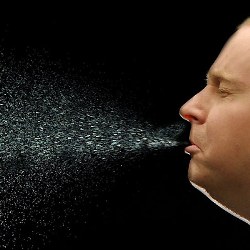 Грипп начинается резко и бурно (от заражения до проявления клинических симптомов проходит от нескольких часов до двух дней). У больного быстро повышается температура тела до 39−40 °С, появляются озноб, ломота и слабость в теле, головная боль, кашель и насморк (кашля и насморка может и не быть).Грипп опасен своими осложнениями. Нередко после этого заболевания наблюдаются серьёзные осложнения, связанные с нарушением работы внутренних органов — лёгких, бронхов, сердца и др.Грипп распространяется очень быстро, поэтому нельзя допускать заболевших к работе на предприятиях, в учреждениях, к занятиям в учебных заведениях. При кашле и чихании нужно прикрывать рот и нос платком, чтобы предотвратить заражение окружающих. При общении с людьми, больными гриппом, нужно прикрывать рот и нос ватно-марлевой повязкой (или маской), которая пропускает воздух, но задерживает капельки, в которых находятся возбудители болезни.Основным методом профилактики против гриппа является прививка. Вирус, содержащийся в вакцине, стимулирует организм к выработке антител, которые предотвращают размножение вирусов, благодаря чему заболевание предупреждается ещё до его начала.ТуберкулёзТуберкулёз лёгких вызывает бактерия — палочка Коха (туберкулёзная палочка), названная по имени описавшего её учёного. Туберкулёзная палочка широко распространена в природе. Она может находиться во вдыхаемом воздухе, в капельках мокроты, на посуде, одежде, полотенце и других предметах, которыми пользовался больной (поэтому туберкулёз распространяется не только капельным путём, но и с пылью).Обычно иммунная система здорового человека активно подавляет развитие палочки Коха. Однако при неблагоприятных условиях (антисанитарные условия, сырость, недостаточное питание, сниженный иммунитет) болезнь может перейти в острую форму, приводящую к физическому разрушению лёгких. К сожалению, сейчас это заболевание всё чаще встречается даже у людей, ведущих правильный образ жизни.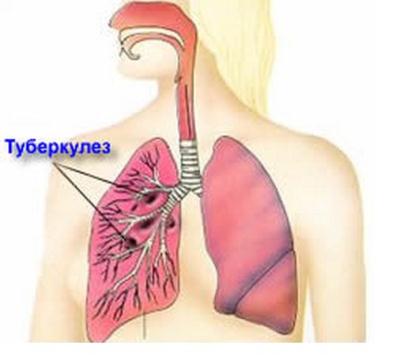 В сырых, не освещаемых солнечным светом местах возбудители туберкулёза долго сохраняют жизнеспособность. В сухих, хорошо освещённых местах они быстро погибают.Предупреждению заболевания способствует поддержание чистоты в жилых домах, на улицах городов, в общественных помещениях.Также с целью профилактики и лечения туберкулёза проводятся регулярные обследования взрослого и детского населения.Бронхиальная астмаРаспространённым заболеванием лёгких является бронхиальная астма. При этом заболевании сокращаются мышцы, входящие в стенки бронхов, и происходит приступ удушья. Причина астмы — аллергическая реакция на самые, казалось бы, безобидные вещества: бытовую пыль, шерсть животных, пыльцу растений и т. п.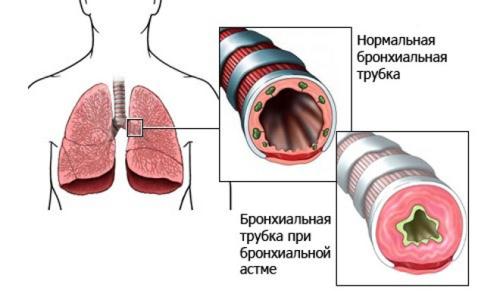 Для ликвидации мучительного и опасного удушья применяют целый ряд лекарств. Некоторые из них вводят в лёгкие в виде аэрозолей, и они действуют непосредственно на бронхи, расширяя их.Онкологические (раковые) заболеванияОрганы дыхания подвержены также онкологическим (раковым) заболевания. Чаще всего они возникают у хронических курильщиков.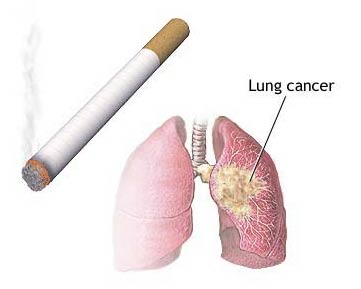 Диагностика заболеваний органов дыханияДля ранней диагностики заболеваний лёгких применяют флюорографию — фотографирование изображения грудной клетки, просвечиваемой рентгеновским излучением. Флюорографию нужно делать хотя бы раз в два года. Это позволяет выявить целый ряд опаснейших заболеваний на ранних стадиях.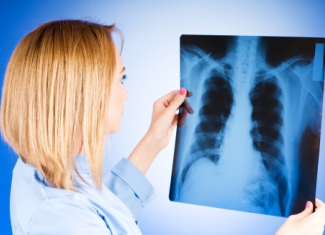 Если какое-либо заболевание органов дыхательной системы возникло, то его необходимо начать лечить как можно раньше.Профилактика инфекционных заболеваний органов дыханияПрофилактика инфекционных заболеваний органов дыхания заключается в том, чтобы ограничить контакты с уже больными людьми или уменьшить степень воздействия на эти органы вредных примесей, содержащихся в воздухе: пыли, выхлопных газов, выбросов промышленных предприятий, табачного дыма, так как все эти примеси, отрицательно влияя на органы дыхания, делают их более восприимчивыми к возбудителям инфекционных заболеваний.Необходимо постоянно повышать сопротивляемость организма инфекциям, систематически закаливая его. Существуют разнообразные комплексы закаливания: обтирание, купание, воздушные ванны и т. п. Закаливание должно быть длительным и постепенным, только в этом случае можно добиться желаемого результата. При постепенном возрастании степени воздействия на организм закаливающих факторов происходит повышение устойчивости всех систем организма к неблагоприятным климатическим факторам: холоду, сырости.Очень хорошие результаты даёт специальная физкультура, укрепляющая дыхательную мускулатуру и улучшающая вентиляцию лёгких.Задание: Выписать заболевания органов дыхания и профилактика.Вид заболеванияКраткая характеристикаЧесоткаПедикулез